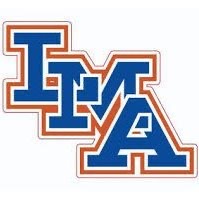 LMA Soccer 2021Josh Sharpe			GK		11thIsiah Billups			#2		11thZach Durant			#3		9thYesha Patel			#5		12thMills Lee			#7		9thMark Deppa			#8		8thBrianne Finney		#10		11thTirth Patel			#11		11thHailey Quintanilla		#14		8thRiley Kester			#15		8thAustin Riles			#17		10thLogan Shotwell		#19		12thBrody Secosky			#20		10thMatthew Cummings		#23		10thTylor Mikula			#26		10thNathan Phan			#29		10th